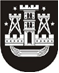 KLAIPĖDOS MIESTO SAVIVALDYBĖS TARYBASPRENDIMASDĖL ATLEIDIMO NUO NEKILNOJAMOJO TURTO MOKESČIO MOKĖJIMO2014 m. vasario 27 d. Nr. T2-37KlaipėdaVadovaudamasi Lietuvos Respublikos vietos savivaldos įstatymo 16 straipsnio 2 dalies 18 punktu ir Lietuvos Respublikos nekilnojamojo turto mokesčio įstatymo 7 straipsnio 5 dalimi, Klaipėdos miesto savivaldybės taryba nusprendžiaatleisti savivaldybės biudžeto sąskaita:1. UAB „Klaipėdos antikvariatas“ (kodas 141539867), vykdančią antikvarinių daiktų mažmeninę prekybą Klaipėdos miesto istorinėje dalyje, adresu: Kurpių g. 2-1, Klaipėda, nuo 1560 Lt nekilnojamojo turto mokesčio, kurį sudaro 100 proc. deklaruotos sumos, mokėjimo už 2013 metus;2. UAB „ŽALIASIS DRAKONAS“ (kodas 240764310), kurios nuosavybės teise priklausančiose patalpose Klaipėdos miesto istorinėje dalyje vykdoma mažos kavinukės veikla, adresu: Tiltų g. 13, Klaipėda, ir  lauko kavinės veikla, adresu: Kurpių g. 8, Klaipėda, nuo 4956 Lt nekilnojamojo turto mokesčio, kurį sudaro 50 proc. deklaruotos sumos, mokėjimo už 2013 metus;3. UAB „Tiltų baras“ (kodas 302573083), vykdančią lauko kavinės veiklą Klaipėdos miesto istorinėje dalyje, adresu: Tiltų g. 15, Klaipėda, nuo 592 Lt nekilnojamojo turto mokesčio, kurį sudaro 50 proc. deklaruotos sumos, mokėjimo už 2013 metus;4. UAB „KLAIPĖDOS ŽUVĖDRA“ (kodas 140509173), vykdančią lauko kavinės veiklą ir teikiančią sanitarinių mazgų, atitinkančių higienos normas, viešas paslaugas Klaipėdos miesto istorinėje dalyje, adresu: Žvejų g. 7, Klaipėda, nuo apskaičiuotos 2212 Lt nekilnojamojo turto mokesčio sumos mokėjimo už 2013 metus;5. UAB „UNIDA“ (kodas 140757998), vykdančią lauko kavinės veiklą Klaipėdos miesto istorinėje dalyje, adresu: H. Manto g. 38, Klaipėda, nuo 1070 Lt nekilnojamojo turto mokesčio, kurį sudaro 30 proc. apskaičiuotos sumos, mokėjimo už 2013 metus;6. UAB „Zizi namai“ (kodas 302548315), vykdančią mažos kavinukės veiklą Klaipėdos miesto istorinėje dalyje, adresu: Sukilėlių g. 10, Klaipėda, nuo 1372 Lt nekilnojamojo turto mokesčio, kurį sudaro 50 proc. deklaruotos sumos, mokėjimo už 2013 metus;7. UAB „BURĖ“ (kodas 140795746), vykdančią meno kūrinių galerijų veiklą ir mažos parduotuvėlės veiklą Klaipėdos miesto istorinėje dalyje, adresu: Tiltų g. 19, Klaipėda, nuo apskaičiuotos 3219 Lt nekilnojamojo turto mokesčio sumos mokėjimo už 2013 metus;8. UAB „Bankroto vadyba“ (kodas 302347458), vykdančią mažos parduotuvėlės veiklą Klaipėdos miesto istorinėje dalyje, adresu: Tiltų g. 19, Klaipėda, nuo apskaičiuotos 1539 Lt nekilnojamojo turto mokesčio sumos mokėjimo už 2013 metus;9. D. Strukčinskienės prekybinę firmą (kodas 140868799), vykdančią mažos parduotuvėlės veiklą Klaipėdos miesto istorinėje dalyje, adresu: Galinio Pylimo g. 5, Klaipėda, nuo 896 Lt nekilnojamojo turto mokesčio, kurį sudaro 50 proc. deklaruotos sumos, mokėjimo už 2013 metus;10. A. K. (duomenys neskelbtini) ir K. M. (duomenys neskelbtini), kuriems po ½ nuosavybės teise priklausančiose patalpose vykdoma meno kūrinių galerijos veikla Klaipėdos miesto istorinėje dalyje, adresu: Galinio Pylimo g. 28, Klaipėda, nuo apskaičiuotos kiekvienam po 711 Lt, iš viso už šias patalpas – 1422 Lt nekilnojamojo turto mokesčio sumos mokėjimo už 2013 metus.Šis sprendimas gali būti skundžiamas Lietuvos Respublikos administracinių bylų teisenos įstatymo nustatyta tvarka.Savivaldybės meras Vytautas Grubliauskas